THE COUNCILCity of New Orleans       HELENA MORENO		          					        DONNA M. GLAPIONCouncilmember-At-Large						                   Councilmember -At-LargeJOSEPH I. GIARRUSSO III             JAY H. BANKS                 KRISTIN GISLESON PALMER          JARED C.  BROSSETT	           CYNDI NGUYENCouncilmember District A	Councilmember District B          Councilmember District C              Councilmember District D       Councilmember District EAGENDARegular Meeting of the City Councilto be held in City Hall Council Chamber on Wednesday, December 1, 2021 at 10:00 A.M.ROLL CALLLORA W. JOHNSONCLERK OF COUNCILINVOCATIONPASTOR BRANDON BOUTINUNITED FELLOWSHIP FULL GOSPEL BAPTIST CHURCHPLEDGE OF ALLEGIANCEJAY H. BANKSCOUNCILMEMBER DISTRICT “B” NATIONAL ANTHEMPUBLIC E-COMMENT FORMS ARE AVAILABLE AThttps://council.nola.gov/home/APPROVAL OF THE MINUTES – November 4, 2021 and November 18, 2021.Annotation:TO BE APPROVED.SPECIAL ORDERS OF BUSINESSFIRST Order of Business SECOND Order of BusinessTHIRD Order of BusinessCONSENT AGENDACOMMUNICATION – FROM ERIN SPEARS – CHIEF OF STAFF & COUNSEL, COUNCIL UTILITIES REGULATORY OFFICEBrief:Submitting the transmittal document for communications related to electric and gas utility matters to be received by the Council of the City of New Orleans at its meeting on December 1, 2021:Application for Approval of Entergy New Orleans, LLC (“ENO”) Financing Plan, submitted by ENONew Orleans Technical Reference Manual Version 5.0, submitted by ENO, UD-17-03Petition for Intervention and Inclusion on Service List, submitted by the Alliance for Affordable Energy, UD-21-03Annotation:ELECTRONICALLY SUBMITTED.MAY BE RECEIVED.COMMUNICATION – FROM ERIC SMITH, ANALYST, CHIEF ADMINISTRATIVE OFFICE, CITY OF NEW ORLEANSBrief:Submitting the Board of City Trusts 2020 Attendance Record in accordance with Section 2-87 of the City’s Municipal Code.Annotation:ELECTRONICALLY SUBMITTED.MAY BE RECEIVED.COMMUNICATION – FROM TRACY DAVID MADISON, SECRETARY, BOARDOF LIQUIDATION, CITY DEBTBrief:Submitting the Board of Liquidation, City Debt adopted on November 17, 2021 a resolution recommending to the City Council a millage levy of 19.5 mills to service the bonded debt of the City during the year 2022.Annotation:ELECTRONICALLY SUBMITTED.MAY BE RECEIVED.COMMUNICATION - FROM TRACY DAVID MADISON, SECRETARY, BOARD OF LIQUIDATION, CITY DEBTBrief:Informing the Council that on November 17, 2021, the Board of Liquidation, City Debt, received the following bids for the purchase of $33,860,000.00 City of New Orleans Limited Tax Bonds (Audubon Commission Projects):Wells Fargo Bank, National Assn.	TIC		2.379007%Raymond James & Associates, Inc.	TIC		2.401361%J.P. Morgan Securities, LLC		TIC		2.406479%Citigroup Global Markets Inc.		TIC		2.440862%Robert W. Baird & Co., Inc.		TIC		2.494769%Piper Sandler & Co.				TIC		2.496356%The Limited Tax Bonds were awarded to Wells Fargo Bank, National Association, NC which offered the bid with the lowest True Interest Cost of 2.379007%.  A copy of the final Official Statement will be forthcoming.Annotation:ELECTRONICALLY SUBMITTED.MAY BE RECEIVED.COMMUNICATION - FROM TRACY DAVID MADISON, SECRETARY, BOARD OF LIQUIDATION, CITY DEBTBrief:Informing the Council that on October 20, 2021, the Board of Liquidation, City Debt, received the following bids for the purchase of $6,500,000.00 Downtown Development District Limited Tax Bonds, Series 2021:Truist Bank					TIC		1.73%DNT Asset (JP Morgan)			TIC		2.07%Iberiabank					TIC		2.17%The Limited Tax Bonds, Series 2021 were awarded to Truist Bank which offered the bid with the lowest True Interest Cost of 1.73%.  A copy of the final Official Statement will be forthcoming.Annotation:ELECTRONICALLY SUBMITTED.MAY BE RECEIVED.COMMUNICATION - FROM TRACY DAVID MADISON, SECRETARY, BOARD OF LIQUIDATION, CITY DEBTBrief:Informing the Council that on October 20, 2021, the Board of Liquidation, City Debt, approved the Loan Agreement between the Sewerage and Water Board of New Orleans and the Environmental Protection Agency to issue not exceed $275,000,000 Sewerage Service Revenue Bonds, Series 2021 (WIFIA Projects) and at an interest rate 1.85%.Annotation:ELECTRONICALLY SUBMITTED.MAY BE RECEIVED.COMMUNICATION – FROM EDWARD T. SUFFERN, JR., DWYER, CAMBRE & SUFFERN ON BEHALF OF 326-30 CHARTRES ST. L.L.C.Brief:Requesting to appeal the Vieux Carré Commission’s decision of “denial” on October 20, 2021 to retain and rebuild a rooftop deck installed by a prior property owner without benefit of VCC review and approval for the property located at 326 Chartres Street. Annotation:ELECTRONICALLY SUBMITTED.MAY BE RECEIVED. (Suggested Hearing Date Set For 12/16/21).REPORT – OF ANITA CURRAN, COUNCIL RESEARCH OFFICER – NEW ORLEANS CITY COUNCIL Brief:Transmitting a demolition report for the following property:2043 Oretha Castle Haley Boulevard, #21-26252-DEMO District “B” Annotation:ELECTRONICALLY SUBMITTED.MAY BE RECEIVED.REPORT – OF THE EXECUTIVE DIRECTOR OF THE NEW ORLEANS 	HISTORIC DISTRICT LANDMARKS COMMISSION | CENTRAL BUSINESS 	DISTRICT HISTORIC DISTRICT LANDMARKS COMMISSIONBrief:Submitting a report regarding an appeal of the Historic District Landmarks Commission’s (HDLC) decision of “denial” regarding an application to demolish the property located at 4419 Willow Street. Annotation:ELECTRONICALLY SUBMITTED.MAY BE RECEIVED. REPORT – OF THE EXECUTIVE DIRECTOR OF THE NEW ORLEANS 	HISTORIC DISTRICT LANDMARKS COMMISSION | CENTRAL BUSINESS 	DISTRICT HISTORIC DISTRICT LANDMARKS COMMISSIONBrief:Submitting a report regarding an appeal of the Historic District Landmarks Commission’s (HDLC) decision of “denial” regarding an application to demolish the property located at 826 Delachaise Street. Annotation:ELECTRONICALLY SUBMITTED.MAY BE RECEIVED. MOTION TO ADOPT CONSENT AGENDA AND REFER OTHER MATTERS TO THE PROPER AGENCY.YEAS:	NAYS:	ABSENT:	AND THE CONSENT AGENDA WAS ADOPTED.REGULAR AGENDADemolition Request – OF TOMMIE JOHNSONBrief:Requesting a demolition permit for the following property:4756 Eastern Street, 21-24567-DEMO – Council District “D”Annotation:ELECTRONICALLY SUBMITTED.	(Cm. Brossett, Cn. Deadline 12/19/22).(Report received at the meeting of 11/18/21).DEMOLITION REQUEST – OF SMS DEVELOPMENT LLCBrief:Requesting a demolition permit for the following property:2043 Oretha C. Haley Blvd, 21-26252-DEMO – Council District “B”Annotation:ELECTRONICALLY SUBMITTED.(Cm. Banks, Cn. Deadline 1/2/22).(Communication received at the meeting of 11/18/21).(Report received on today’s Consent Agenda).CBDHDLC APPEAL – OF KIRK P. FABACHER, NCARB, TERRELL-FABACKER ARCHITECTS, L.L.C.Brief:Requesting to appeal the $10,000.00 fine levied by the Central Business District Historic Districts Landmarks Commission for property located at 710 Baronne Street.Annotation:ELECTRONICALLY SUBMITTED.(Cm. Banks, Cn. Deadline 1/2/22).(Report and the Communication received at the meeting of 11/18/21).HDLC APPEAL – OF LESLIE ROBINSONBrief:Requesting to appeal the Historic District Landmarks Commission’s “conceptual approval” decision for new construction for property located at 833 Jourdan Avenue.Annotation:ELECTRONICALLY SUBMITTED.(Cm. Nguyen, Cn. Deadline 12/5/21).(Report received at the meeting of 11/4/21).ON DEADLINE.LEGISLATIVE GROUPING5a.	HDLC APPEAL – OF MALCOLM J. LEBLANC III, M|L DESIGNS, NOLA, ARCHITECTURE & INTERIOR DESIGNBrief:Requesting to appeal the Historic District Landmarks Commission’s decision of “denial” to raise the existing one-story, single-family residential building approximately 4’-3” to allow conditioned space on the ground floor for property located at 2127 Esplanade Avenue.Annotation:ELECTRONICALLY SUBMITTED.(Cm. Brossett, Cn. Deadline 12/5/21).(Report received at the meeting of 11/4/21).ON DEADLINE.5b.	MOTION – NO. M-21-442 – BY:  COUNCILMEMBER BROSSETTBrief:	Overruling the decision of the Historic District Landmarks Commission and approving the application to raise the existing one-story, single-family residential building approximately 4’-3” to allow conditioned space on the ground floor for property located at 2127 Esplanade Avenue. Annotation:ELECTRONICALLY SUBMITTED.(Council Rule 34.  Postponement Deadline 3/31/22).LEGISLATIVE GROUPING6a.	HDLC APPEAL – OF AARON DAVISBrief:Requesting to appeal the Historic District Landmarks Commission’s “order” to demolish properties located at 917-919 Verret Street.Annotation:ELECTRONICALLY SUBMITTED.(Cm. Gisleson Palmer, Cn. Deadline 12/5/21).ON DEADLINE.6b.	MOTION – NO. M-21-443 – BY:  COUNCILMEMBER GISLESON PALMER	Brief:	Overruling the decision of the Historic District Landmarks Commission of “approval” and denying the application for Demolition for the property located at 917-919 Verret Street.Annotation:ELECTRONICALLY SUBMITTED.(Council Rule 34.  Postponement Deadline 3/31/22).HDLC APPEAL – OF LACEY WOTRING, ARCHETYPE, LLCBrief:Requesting to appeal the Historic District Landmarks Commission’s decision of “denial” of demolition for the property located at 4419 Willow Street.Annotation:ELECTRONICALLY SUBMITTED.(Cm. Banks, Cn. Deadline 1/2/22).(Communication received at the meeting of 11/18/21).(Report received on today’s Consent Agenda).HDLC APPEAL – OF HIRSCHEL T. ABBOTT, JR., STONE PIGMAN WALTHER WITTMANN LLC, COUNSELLORS AT LAW – ON BEHALF OF:  MIMI AND HIRSCHEL ABBOTT, EDWARD J. RICE, ALVA SEE, MARY MARGARET AND JOE GORMANBrief:Requesting to appeal the Historic District Landmarks Commission’s decision of “approval” for a partial demolition for the property located at 6036-6038 Camp Street.Annotation:ELECTRONICALLY SUBMITTED.(Cm. Giarrusso, Cn. Deadline 1/2/22).(Report and the Communication received at the meeting of 11/18/21).HDLC APPEAL – OF VICTORIA E. EMMERLING, CHAIR, ZONING AND PLANNING, AUDUBON RIVERSIDE NEIGHBORHOOD ASSOCIATION (ARNA)Brief:Requesting to appeal the Historic District Landmarks Commission’s decision of “approval” for a partial demolition for the property located at 6036-6038 Camp Street.Annotation:ELECTRONICALLY SUBMITTED.(Cm. Giarrusso, Cn. Deadline 1/2/22).(Report and the Communication received at the meeting of 11/18/21).HDLC APPEAL – OF SEAN C. TURNER, MANAGING MEMBER, MODERN CLASSIC CONCEPTS, LLCBrief:Requesting to appeal the Historic District Landmarks Commission’s decision of “denial” of a demolition for the property located at 826 Delachaise Street.Annotation:ELECTRONICALLY SUBMITTED.(Cm. Banks, Cn. Deadline 1/2/22).(Communication received at the meeting of 11/18/21).(Report received on today’s Consent Agenda).EXTENSION REQUEST – OF DAVID R. SHERMAN, FOR THE FIRM CHEHARDY, SHERMAN, WILLIAMS, RECILE, HAYES, ON BEHALF OF ST. CHARLES HOLDINGS, L.L.C., SHERMAN STRATEGIES, LLCBrief:Requesting an Administrative Extension of Time in which to Record Approved Conditional Use Plans for Zoning Docket 036/19 - An ordinance to amend Ordinance No. 23,206 (Zoning Docket 47/08), pursuant to Article 4, Section 4.3.H 2 of the Comprehensive Zoning Ordinance.Annotation:ELECTRONICALLY SUBMITTED.(District B, Cm. Banks).LEGISLATIVE GROUPING12a.	ZONING DOCKET NO. 64/21 – CITY COUNCIL MOTION M-21-191Brief:Requesting a text amendment to incorporate certain recommendations and initiatives contained in the 2019 Billboard Study to specifically provide desired Comprehensive Zoning Ordinance text amendments as follows: To implement recommendation “Option 2: [To] provide ‘trade’ incentives allowing nonconforming billboards to digitize in exchange for removal” along with the following, additional considerations:• Conversion of billboards with two sides/faces;• Conversion of billboards out of residential and historic   districts;• Protections to ensure that there will not be a   concentration of digitized billboards in one   locations/area of the city;• Illumination standards; and• Density standards.Citywide.  The recommendation of the City Planning Commission being “FOR MODIFIED APPROVAL”.Annotation:ELECTRONICALLY SUBMITTED.(All Districts, Cn. Deadline 12/6/21).ON DEADLINE.12b.	MOTION (LYING OVER) – NO. M-21-426 – BY:  COUNCILMEMBER BANKS	Brief:	Granting the text amendment request as provided by the City Planning Commission on ZD NO. 64/21 with the followingamendments:                          *   *   *25.7 LEGAL NONCONFORMING BILLBOARDS CONVERSION TO ELECTRONIC FORMAT TRADE SYSTEM                     *   *   *Receiving locations shall only be the triangle locationsshown in the map below map 25-1 below and the list that follows.  Billboard numbers correspond with the City of New Orleans Billboard Inventory database.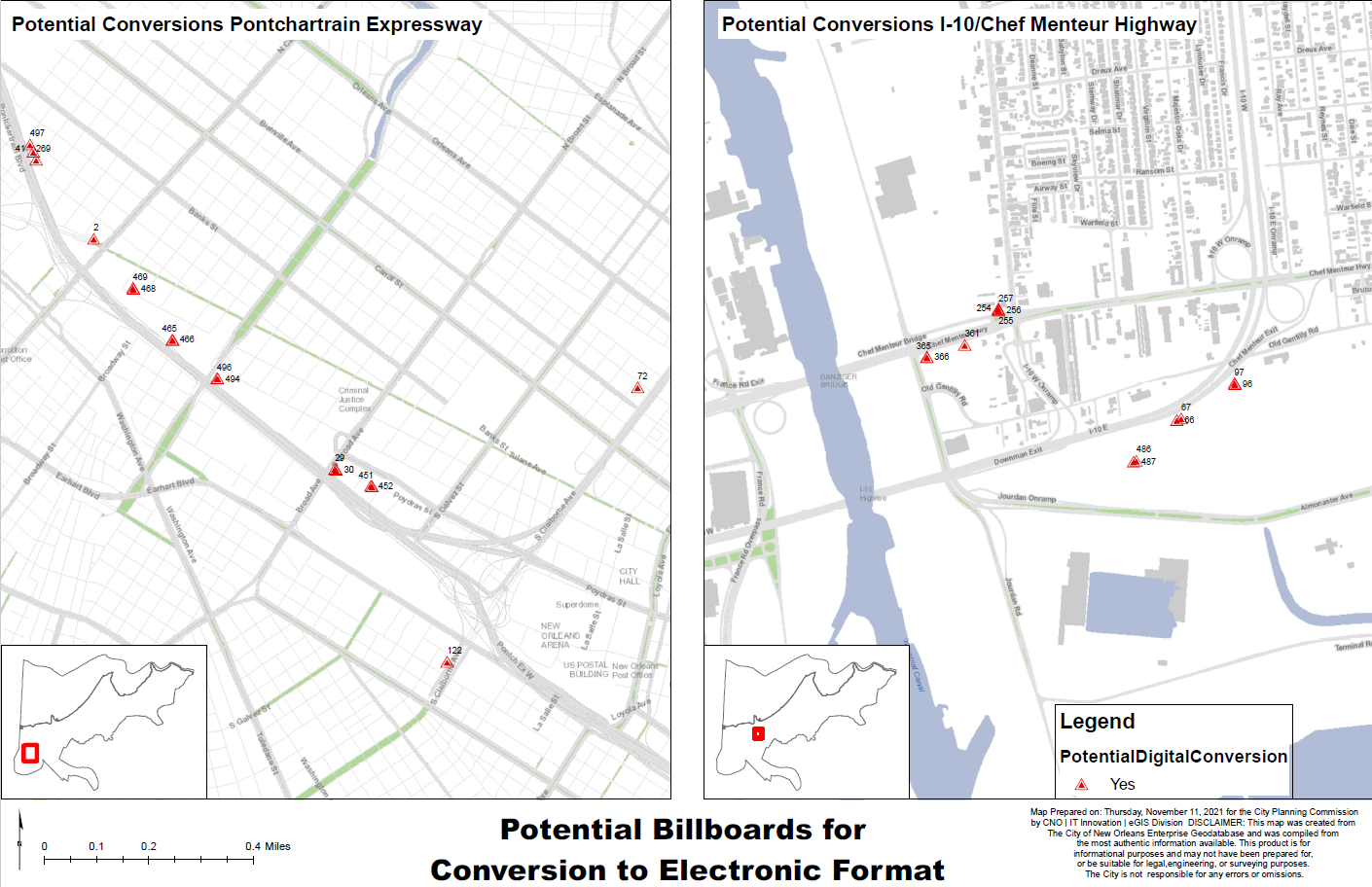 1201 S. Claiborne Avenue (#122) – only the billboardfacing towards the Central Business District;1700 Conti Street (#72) – only the billboard facingtowards the east towards drivers approaching the Central Business District;4101 S. Carrollton Avenue (#2) – only the billboard facing towards the Central Business District4624 D’Hemecourt Street (#497, #41, #269 only)3934 Tulane Avenue (#468, #469)N/S 1-10 0.4 Mile E/O Carrollton Avenue F/E (#465, #466)Railroad – near 2800 Perdido Street (#494, #496)2648 Poydras Street (#29, #30)2532 Poydras Street (#451, 452)Danzinger Bridge downramp (#365, #366)Danzinger Bridge downramp (#361 only)5855 Chef Menteur Highway (#254, #255, #256, #257)6600 Old Gentilly Road (#96, #97, #66, #67)Railroad south of I-10 (#486, #487)*   *   **   *   *Annotation:ELECTRONICALLY SUBMITTED.(Council Rule 34.  Postponement Deadline 3/18/22).ZONING DOCKET 69/21 – SLS STUDIOS, LLCBrief:Requesting Zoning change from an HU-RD2 Historic Urban Two-Family Residential District to an MU-2 High Intensity Mixed-Use District, on Square 108, Lot AX-1, in the First Municipal District, bounded by Market Street, Annunciation Street, Chippewa Street, Felicity Street, and Saint James Street (Municipal Addresses:  826-836 Market Street and 1663 Chippewa Street). The recommendation of City Planning Commission being “FOR APPROVAL”.Annotation:ELECTRONICALLY SUBMITTED.(District B, Cm. Banks, Cn. Deadline 12/20/21).ZONING DOCKET NO. 71/21 – CITY OF NEW ORLEANSBrief:Requesting an amendment to Ordinance No. 28,300 MCS (Zoning Docket 105/19), establishing a conditional use to permit a prison and related uses in an LI Light Industrial District, to permit the expansion of the prison to include the construction of a medical and mental health services facility, located on Square 600-A (formerly Square 600), all lots (excluding Lots 28 through 31), Square 615, all lots, Square 624, all lots, Square 624-A, all lots, Square 666, all lots, Square 675, all lots, all of which are now subdivided into Square 600-A, Lots 1 and 2, in the First Municipal District, bounded by Interstate Highway 10, South Broad Street, Perdido Street, and South Jefferson Davis Parkway (Municipal Addresses:  2750-3200 Perdido Street and 819-821 South Broad Street).  The recommendation of the City Planning Commission being “FOR APPROVAL”, subject to one (1) waiver and thirty-one (31) provisos.Annotation:
ELECTRONICALLY SUBMITTED.(Council District B, Cm. Banks, Cn. Deadline 1/3/22).ZONING DOCKET NO. 73/21 – ROUSE LAND COMPANY, LLCBrief:Requesting a conditional use to permit a mini-warehouse in a C-2 Auto-Oriented Commercial District, on proposed Lot 3-B-1-A (which is portion of existing Lot 3-B-1) on an undesignated square in the Third Municipal District, bounded by Franklin Avenue, Leon C. Simon Drive, Lakeshore Drive, and Music Street (Municipal Address:  6750 Franklin Avenue).  The recommendation of the City Planning Commission being “FOR APPROVAL”, subject to six (6) provisos.Annotation:ELECTRONICALLY SUBMITTED.(Council District D, Cm. Brossett, Cn. Deadline 1/3/22).ZONING DOCKET NO. 74/21 – MARQUITA CAGEBrief:Requesting a zoning change from an S-RS Suburban Single-Family Residential District to an S-RD Suburban Two-Family Residential District, on Square 4879, Lot M-5, in the Third Municipal District, bounded by Baccich Street, Lafaye Street, Madrid Street, and Robert E. Lee Boulevard (Municipal Addresses:  6110-6112 Baccich Street).  The recommendation of the City Planning Commission being “FOR DENIAL”.Annotation:ELECTRONICALLY SUBMITTED.(Council District D, Cm. Brossett, Cn. Deadline 1/3/22).LEGISLATIVE GROUPING17a.	ZONING DOCKET 75/21 – CITY COUNCIL MOTION NO. M-21-228Brief:Requesting a Text Amendment to Article 19 of the Comprehensive Zoning Ordinance to establish a new Interim Zoning District (IZD) to be named the Protect Tremé Interim Zoning District, the intent of which is to prohibit certain uses and to safeguard the Tremé neighborhood from uses detrimental to its historic structures and culture until a comprehensive vision for the future of Tremé, specifically Louis Armstrong Park, is developed by its residents in collaboration with the City. The prohibited uses are: a. Government Offices b. Public Works and Safety Facility. All other permitted and conditional uses shall be as provided in CZO Table 7-1 (Section 7.2.A) under OS-R and no Parking Lot or Parking Structure shall be permitted. Location: With the exception of the existing Mahalia Jackson Theater (Municipal Address: 1419 Basin Street, Tremé Recreation Community Center (Municipal Addresses: 900 North Villere Street and 1400 Saint Philip Street), and Sewerage and Water Board Pumping Station A (Municipal Address: 1301 Basin Street), the restrictions shall apply to all lots currently zoned OS-R Regional Open Space District within the boundaries of Louis Armstrong Park, which are as follows: from North Rampart Street at Saint Philip Street, continuing along North Rampart Street to Saint Peter Street, continuing along Saint Peter Street to Basin Street, continuing along Basin ZD 075/21 6 Street to North Villere Street, continuing along North Villere Street to Saint Philip Street, and continuing along Saint Philip Street to North Rampart Street.  The recommendation of City Planning Commission being “FOR MODIFIED APPROVAL”.Annotation:ELECTRONICALLY SUBMITTED.(District C, Cm. Gisleson Palmer, Cn. Deadline 12/20/21).17b.	MOTION (LYING OVER) – NO. M-21-431 – BY:  COUNCILMEMBER GISLESON PALMER	Brief:That the favorable recommendation of “MODIFIED APPROVAL” bythe City Planning Commission on ZONING DOCKET 75/21 – CITY COUNCIL MOTION NO. M-21-228 – Requesting a Text Amendment to Article 19 of the Comprehensive Zoning Ordinance to establish a new Interim Zoning District (IZD) to be named the Protect Tremé Interim Zoning District, the intent of which is to prohibit certain uses and to safeguard the Tremé neighborhood from uses detrimental to its historic structures and culture until a comprehensive vision for the future of Tremé, specifically Louis Armstrong Park, is developed by its residents in collaboration with the City. The prohibited uses are:Government Offices b.   Public Works and Safety Facility. Annotation:ELECTRONICALLY SUBMITTED.(Council Rule 34.  Postponement Deadline 3/18/22).ZONING DOCKET NO. 76/21 – SAMUEL BAVIDOBrief:Requesting a conditional use to permit a multi-family dwelling (three units) in an HMR-3 Historic Marigny/Tremè/Bywater Residential District and an RDO-1 Residential Diversity Overlay District, on Square 243, Lot P, in the Third Municipal District, bounded by Dauphine, Alvar, Burgundy, and Pauline Streets (Municipal Address:  3801 Dauphine Street).  The recommendation of the City Planning Commission being “FOR APPROVAL”, subject to five (5) provisos.Annotation:ELECTRONICALLY SUBMITTED.(Council District C, Cm. Gisleson Palmer, Cn. Deadline 1/3/22).ZONING DOCKET NO. 79/21 – SIDNEY J. BESTHOFF, IIIBrief:Requesting a conditional use to permit a medical clinic over 5,000 square feet in floor area in an HU-MU Historic Urban Neighborhood Mixed-Use District, RDO2 Residential Diversity Overlay District; AC-1 Arts and Culture Diversity Overlay District and EC Enhancement Corridor Design Overlay District. Location, on Square 345, Lot E, in the Second Municipal District, bounded by North Broad Street, Esplanade Avenue, Barracks Street, and North Dorgenois Street (Municipal Addresses:  1320 North Broad Street and 2558-2562 Esplanade Avenue).  The recommendation of City Planning Commission being “FOR APPROVAL”, subject to six (6) provisos.Annotation:ELECTRONICALLY SUBMITTED.(District D, Cm. Brossett, Cn. Deadline 1/17/22).ZONING DOCKET NO. 80/21 – CITY COUNCIL MOTION NO. M-21-255Brief:Requesting for an affordable housing planned development in an HU-RD2 Historic Urban Two-Family Residential District, on Square 287, Lots 1 through 6, Pt. 7, 8-A, 12, 13, Half 14, 15, 19, 20, and X, bounded by Milan Street, Coliseum Street, Marengo Street, and Chestnut Street (Municipal Addresses:  1101-1133 Milan Street, 4121 Chestnut Street, 1126 Marengo Street, and 4124 Coliseum Street).  The recommendation of City Planning Commission being “no recommendation”.Annotation:ELECTRONICALLY SUBMITTED.(District B, Cm. Banks, Cn. Deadline 1/17/22).ZONING DOCKET NO. 81/21 - I GOTHA GROCERIES, LLCBrief:Requesting a conditional use to permit a neighborhood commercial establishment in an HU-RM1 Historic Urban Multi-Family Residential District, on Square 486, Lot 5, in the First Municipal District, bounded by Thalia Street, South Roman Street, South Prieur Street, and Martin Luther King, Jr. Boulevard (Municipal Addresses:  1401-1403 South Roman Street and 3208 Thalia Street).  The recommendation of City Planning Commission being “FOR APPROVAL”, subject to seven (7) provisos.Annotation:ELECTRONICALLY SUBMITTED.(District B, Cm. Banks, Cn. Deadline 1/17/22).LEGISLATIVE GROUPING22a.	ZONING DOCKET NO. 83/21 – CITY COUNCIL MOTION M-21-260Brief:Requesting a text amendment to create a new use definition in Article 26, for a “City Hall,” which is further defined as follows:A building or a complex of adjacent buildings that operates at the central hub of municipal government, including the office of the Mayor, the offices of the City Council, the customary meeting place of the governing authority, and the operations of a significant number of executive branch departments and Charter-established boards and commissions.Additionally, the City Planning Commission shall consider amending the use tables in all zoning districts in which government offices are a permitted or conditional use to provide “City Hall” as an Institutional Use, granted by a conditional use, citywide.Additionally, the City Planning Commission shall consider a requirement that any “City Hall” conditional use, regardless of applicant and including those initiated by Council motion or by the City of New Orleans, shall include a project Neighborhood Participation Program (NPP).The proposed text change would affect zoning districts citywide in which government offices are authorized.  The recommendation of the City Planning Commission being “FOR MODIFIED APPROVAL”.Annotation:ELECTRONICALLY SUBMITTED.(All Cms., Cn. Deadline 1/3/22).22b.	MOTION – NO. M-21-436 – BY:  COUNCILMEMBER MORENO	Brief:Granting the text amendment request as provided by the City Planning Commission on ZD NO. 83/21 with the following modifications to the permitted and conditional use tables in Articles 7 through 17.Articles 7 through 17, Permitted and Conditional Use Tables:Annotation:ELECTRONICALLY SUBMITTED.(Council Rule 34.  Postponement Deadline 3/31/22).LEGISLATIVE GROUPING23a.	ZONING DOCKET NO. 84/21 – CITY COUNCIL MOTION NO. M-21-264Brief:Requesting a text amendment to the Comprehensive Zoning Ordinance to incorporate zoning standards that are in accordance with adopted language to certain Future Land Use Map (FLUM) designations and provide incentives and permissions for developments with one through nine dwelling units that include an affordable housing component, including but not limited to possible reductions of the lot area requirements, bulk area regulations, and other developmental and procedural requirements.  The proposed text amendment would affect properties citywide.  The recommendation of City Planning Commission being “FOR MODIFIED APPROVAL”.Annotation:ELECTRONICALLY SUBMITTED.(All Districts, Cn. Deadline 1/17/22).23b.	MOTION – NO. M-21-444 – BY:  COUNCILMEMBER GISLESON PALMERBrief:Granting the text amendment request as provided by the City Planning Commission on ZD NO. 84/21.Annotation:ELECTRONICALLY SUBMITTED.(Council Rule 34.  Postponement Deadline 3/31/22).ZONING DOCKET NO. 85/21 - 217 SOUTH RENDON LLCBrief:Requesting a Planned Development in an HU-RD2 Historic Urban Two-Family Residential District and an HUC Historic Urban Corridor Use Restriction Overlay District to allow the adaptive re-use of an existing institutional structure as a multiple-family residence, on Square 682, Lots 16-19, in the First Municipal District, bounded by South Rendon Street, Cleveland Avenue, Palmyra Street, and Jefferson Davis Parkway (Municipal Addresses:  217 South Rendon Street and 3300 Cleveland Avenue).  The recommendation of City Planning Commission being “no recommendation”.Annotation:ELECTRONICALLY SUBMITTED.(District B, Cm. Banks, Cn. Deadline 1/17/22).LEGISLATIVE GROUPING – 2022 BUDGET MATTERS25a.	CAL. NO. 33,519 - BY:  COUNCILMEMBER MORENO (BY REQUEST)Brief:An Ordinance providing an Operating Budget of Revenues for the City of New Orleans for the Year 2022 in accordance with Sections 3-116, 4-206(1)(f), and 6-102 of the City Charter; and otherwise to provide with respect thereto.Annotation:ELECTRONICALLY SUBMITTED.(Council Rule 34.  Postponement Deadline 2/24/22).25b.	CAL. NO. 33,520 - BY:  COUNCILMEMBER MORENO (BY REQUEST)Brief:An Ordinance providing an Operating Budget of Expenditures for the City of New Orleans for Year 2022 in accordance with Sections 3-115, 4-206(1)(f), and 6-102(3) of the City Charter; and otherwise to provide with respect thereto.Annotation:ELECTRONICALLY SUBMITTED.(Council Rule 34.  Postponement Deadline 2/24/22).25c.	CAL. NO. 33,521 - BY:  COUNCILMEMBER MORENO (BY REQUEST)Brief:An Ordinance to amend and reordain Section 2-1103 of the New Orleans city Code, increasing fees for notarial services and related matters; and otherwise to provide with respect thereto.Annotation:ELECTRONICALLY SUBMITTED.(Fiscal Note Received).(Council Rule 34.  Postponement Deadline 2/24/22).25d.	CAL. NO. 33,522 - BY:  COUNCILMEMBER MORENO (BY REQUEST)Brief:An Ordinance to adopt the Downtown Development District’s 2022 Plan to provide additional capital and special services, facilities and/or improvements for the Downtown Development District of the City of New Orleans for the year 2022 and to provide otherwise with respect thereto.Annotation:ELECTRONICALLY SUBMITTED.(Council Rule 34.  Postponement Deadline 2/24/22).25e.	CAL. NO. 33,523 - BY:  COUNCILMEMBER MORENO (BY REQUEST)Brief:An Ordinance relative to the levy of fees on property located in special security and improvement taxing districts in the City of New Orleans for the year 2022; and otherwise to provide with respect thereto.Annotation:ELECTRONICALLY SUBMITTED.(Council Rule 34.  Postponement Deadline 2/24/22).25f.	CAL. NO. 33,524 - BY:  COUNCILMEMBER MORENO (BY REQUEST)Brief:An Ordinance to adopt the New Orleans Tourism and Cultural Fund’s “Tourism and Cultural Economy Program”, “Proposed Grant Scoring Matrix”, and budget for 2022, to be administered by New Orleans Tourism and Cultural Fund to:   (1) provide services and financial support to the culture bearers and cultural economy of New Orleans, including, without limitation, the people, enterprises, and communities that transform cultural skills, knowledge, and ideas into economically productive goods, services, and places, and (2) enhance tourism in New Orleans by strengthening the cultural economy, which attracts tourists to New Orleans, supporting events and festivals, for the Year 2022; and to provide otherwise with respect thereto.Annotation:ELECTRONICALLY SUBMITTED.(Council Rule 34.  Postponement Deadline 2/24/22).25g.	CAL. NO. 33,525 - BY:  COUNCILMEMBER MORENO (BY REQUEST)Brief:An Ordinance relative to the levy of ad valorem taxes upon the assessed value of all property, real, personal, and mixed, subject to taxation in the City of New Orleans and to the levy of ad valorem taxes on property located in special development and security districts in the City of New Orleans for the year 2022 to levy millage rates for the year 2022 and to reallocate the tax receipts for a state millage; and otherwise to provide with respect thereto.Annotation:ELECTRONICALLY SUBMITTED.(Council Rule 34.  Postponement Deadline 2/24/22).25h.	CAL. NO. 33,526 - BY:  COUNCILMEMBER MORENO (BY REQUEST)Brief:An Ordinance providing a Capital Budget for the year 2022 in accordance with the provisions of Section 3-117 and 4-206 (1) (f) of the City Charter; and otherwise to provide with respect thereto.Annotation:ELECTRONICALLY SUBMITTED.(Council Rule 34.  Postponement Deadline 2/24/22).(Fiscal Note Received).25i. MOTION (LYING OVER)- NO. M-21-393 – BY:  COUNCILMEMBER MORENO (BY REQUEST)Brief: Recommending projects to be funded for the remaining four years of the Five Year Capital Program (2023-2026).Annotation:ELECTRONICALLY SUBMITTED.(Council Rule 34.  Postponement:  2/24/22).25j.	MOTION (LYING OVER) - NO. M-21-394 – BY:  COUNCILMEMBER MORENO (BY REQUEST)Brief:Approving the Operating Budget of the New Orleans Aviation Board for the Year 2022.Annotation:ELECTRONICALLY SUBMITTED.(Council Rule 34.  Postponement:  2/24/22).25k.	MOTION (LYING OVER) - NO. M-21-395 – BY:  COUNCILMEMBER MORENO (BY REQUEST)Brief:Approving the Operating Budget of the Delgado-Albania Plantation Commission for the Year 2022.Annotation:ELECTRONICALLY SUBMITTED.(Council Rule 34.  Postponement:  2/24/22).25l.	MOTION (LYING OVER) - NO. M-21-396 – BY:  COUNCILMEMBER MORENO (BY REQUEST) Brief:Approving the Operating Budget of the French Market Corporation for the Year 2022.Annotation:ELECTRONICALLY SUBMITTED.(Council Rule 34.  Postponement:  2/24/22).25m.	MOTION (LYING OVER) - NO. M-21-397 – BY:  COUNCILMEMBER MORENO (BY REQUEST)Brief:Approving the Operating Budget of the New Orleans Municipal Yacht Harbor Management Corporation for the Year 2022.Annotation:ELECTRONICALLY SUBMITTED.(Council Rule 34.  Postponement:  2/24/22).25n.	MOTION (LYING OVER) - NO. M-21-398 – BY:  COUNCILMEMBER MORENO (BY REQUEST)Brief:Approving the Operating Budget of the Orleans Parish Communication District for the Year 2022.Annotation:ELECTRONICALLY SUBMITTED.(Council Rule 34.  Postponement:  2/24/22).25o.	MOTION (LYING OVER) - NO. M-21-399 – BY:  COUNCILMEMBER 	MORENO (BY REQUEST)Brief:Approving the Operating Budget of the New Orleans Building Corporation for the Year 2022.Annotation:ELECTRONICALLY SUBMITTED.(Council Rule 34.  Postponement:  2/24/22).LEGISLATIVE GROUPING26a. CAL. NO. 33,460 - BY:  COUNCILMEMBER BANKS (BY REQUEST)Brief:An Ordinance to amend and reordain Section 50-86 of Chapter 50 of the Code of the City of New Orleans to provide that certain employees of the Department of Public Works shall have the power to take oaths and verify affidavits made by other employees of the Department of Public Works; to provide that certain employees of the Department of Sanitation shall have the power to take oaths and verify affidavits made by other employees of the Department of Sanitation; to provide that certain employees of the New Orleans Office of Public Safety and Homeland Security shall have the power to take oaths and verify affidavits made by employees of the grounds patrol division of the New Orleans Office of Public Safety and Homeland Security; to provide that the director and deputy director of the New Orleans Mosquito, Termite, and Rodent Control Board shall have the power to take oaths and verify affidavits made by employees of the New Orleans Mosquito, Termite, and Rodent Control Board; and otherwise to provide with respect thereto. Annotation:ELECTRONICALLY SUBMITTED.(Council Rule 34.  Postponement Deadline 1/21/22).(Referred to the Community Development Committee).(Community Development Committee recommended approval).26b.	CAL. NO. 33,461 - BY:  COUNCILMEMBER BANKS (BY REQUEST)Brief:An Ordinance to amend and reordain Article II of Chapter 90 of the Code of the City of New Orleans relative to the authority of the Superintendent of Police to deputize persons who are not members of the police force of the City to exercise limited police powers; to provide that certain deputized persons shall be entitled only to the compensation and benefits attached to their regular governmental employment; to provide for promulgation of regulations and submittal of proposed regulations within 90 days of the adoption of this ordinance; and otherwise to provide with respect thereto.Annotation:ELECTRONICALLY SUBMITTED.(Council Rule 34.  Postponement Deadline 1/21/22).(Referred to the Community Development Committee).(Community Development Committee recommended approval).26c.	AMENDMENTS TO ORDINANCE NO. 33,461 – BY:  COUNCILMEMBER MORENO	Brief:On page 1, Section 1, after line 13, insert the 	Following:“(b) The superintendent of police, in reviewing the licensing requirements regarding private security guards, shall utilize all available crime information networks, including the Louisiana Automated Computerized Criminal Histories (LACCH) system, to check the background of each applicant.(c)	A governmental employee deputized to exercise limited police powers pursuant to this Division may issue citations for municipal violations when expressly authorized to do so by law, but shall not make custodial arrests.  (d)	No governmental employee deputized to exercise limited police powers pursuant to this Division shall use force against any individual while exercising the powers granted hereunder, except in self defense or to the extent reasonably necessary to prevent bodily harm to others.   (e)	No governmental employee deputized to exercise limited police powers pursuant to this Division shall carry a firearm while exercising the powers granted hereunder.” Annotation:ELECTRONICALLY SUBMITTED.(Council Rule 34.  Postponement Deadline 3/4/22).26d.	CAL. NO. 33,462 - BY:  COUNCILMEMBER BANKS (BY REQUEST)Brief:An Ordinance to amend and reordain Section 138-37 of Article II of Chapter 138 of the Code of the City of New Orleans, to authorize the Superintendent of Police to grant enforcement and citation powers to employees of the Department of Sanitation for the purpose of enforcing the provisions of Sections 138-38, 138-39, 138-41, 138-42, 138-43, 138-44, 138-45, 138-46 and 138-47 of the Code of the City of New Orleans; and otherwise to provide with respect thereto.Annotation:ELECTRONICALLY SUBMITTED.(Council Rule 34.  Postponement Deadline 1/21/22).(Referred to the Community Development Committee).(Community Development Committee recommended approval).26e.	CAL. NO. 33,463 - BY:  COUNCILMEMBER BANKS (BY REQUEST) Brief:An Ordinance to amend and reordain Article I of Chapter 54, Article V of Chapter 66, and Article I of Chapter 146 of the Code of the City of New Orleans; to authorize the Superintendent of Police to grant enforcement and citation powers to employees of the Department of Sanitation, the Department of Public Works, and the New Orleans Office of Public Safety and Homeland Security, for the purpose of enforcing the provisions of Sections 54-154, 54-155, 54-157, 146-314, 146-436, 146-444, 146-447, 146-453, 146-493, 146-494, 146-495, 146-496, 146-580, 146-581, 146-584, and 146-586, and Article V of Chapter 66 of the Code of the City of New Orleans; and otherwise to provide with respect thereto.Annotation:ELECTRONICALLY SUBMITTED.(Council Rule 34.  Postponement Deadline 1/21/22).(Referred to the Community Development Committee).(Community Development Committee recommended approval).26f.	CAL. NO. 33,464 - BY:  COUNCILMEMBER BANKS (BY REQUEST)Brief:An Ordinance to amend and reordain Article X of Chapter 82 of the Code of the City of New Orleans, to authorize the Superintendent of Police to grant enforcement and citation powers to employees of the New Orleans Mosquito, Termite, and Rodent Control Board for the purpose of enforcing the provisions of Article X of Chapter 82; and otherwise to provide with respect thereto.Annotation:ELECTRONICALLY SUBMITTED.(Council Rule 34.  Postponement Deadline 1/21/22).(Referred to the Community Development Committee).(Community Development Committee recommended approval).26g.	CAL. NO. 33,465 - BY:  COUNCILMEMBER BANKS (BY REQUEST)Brief:An Ordinance to amend and reordain Division 1 of Article XXI of Chapter 30 of the Code of the City of New Orleans relative to Tour Guides and Tour Planners and amend and reordain Article I of Chapter 162 of the Code of the City of New Orleans relative to Vehicles for Hire to allow employees of the Ground Transportation Bureau within the Department of Public Works to enforce certain provisions of the City Code; to authorize the Superintendent of Police to grant enforcement and citation powers to employees of the Ground Transportation Bureau for the purpose of enforcing the provisions of Article XXI of Chapter 30 and the provisions of Chapter 162; to provide that noncompliance with any mandatory or prohibitory provision of Article XXI of Chapter 30 shall constitute an offense subject to punishment by a fine and/or imprisonment; and otherwise to provide with respect thereto.Annotation:ELECTRONICALLY SUBMITTED.(Council Rule 34.  Postponement Deadline 1/21/22).(Referred to the Community Development Committee).(Community Development Committee recommended approval).CAL. NO. 33,485 - BY:  COUNCILMEMBER BROSSETTBrief:An Ordinance to ordain Article XIII of Chapter 26 of the Code of the City of New Orleans (Building Standards for Motor Fuel Dispensing Facilities); to ordain Section 26-639 of the Code of the City of New Orleans mandating alternate generated power capacity at motor fuel dispensing facilities; and otherwise to provide with respect thereto.Annotation:ELECTRONICALLY SUBMITTED.(Council Rule 34.  Postponement Deadline 2/4/22).CAL. NO. 33,509 - BY:  COUNCILMEMBER BROSSETTBrief:An Ordinance to mandate a fifty-percent reduction in the sanitation fee to Section 138-57(a) of the Code of the City of New Orleans until the Mayor restores twice weekly collection citywide; and otherwise to provide with respect thereto.Annotation:ELECTRONICALLY SUBMITTED.(Fiscal Note received).(Council Rule 34.  Postponement Deadline 2/18/22).CAL. NO. 33,518 - BY:  COUNCILMEMBER BANKSBrief:An Ordinance to amend Ordinance Numbers 17,797 MCS (Zoning Docket 100/96), 16,302 MCS (Zoning Docket 111/93), and 21,721 MCS (Zoning Docket 52/04) to remove the original provisos and add new ones in connection with casino renovations and the construction of a new hotel on the site, for the entirety of Square RS, in the First Municipal District, bounded by Canal Street, Convention Center Boulevard, South Peter Street, and Poydras Street (Municipal Addresses: 4-8 Canal Street); and otherwise to provide with respect thereto.   (ZONING DOCKET NO. 68/21)Annotation:ELECTRONICALLY SUBMITTED.(90 Days, Cn. Deadline 1/5/22)(Cn. Deadline 12/16/21).CAL. NO. 33,527 - BY:  COUNCILMEMBER GISLESON PALMERBrief:An Ordinance to ordain Sections 90-41 and 90-42 of the Code of the City of New Orleans to establish minimum operational requirements for the New Orleans Police Department Crime Laboratory, including units accredited to test and analyze DNA; to establish regular reporting requirements on sexual assault collection kits; and otherwise to provide with respect thereto.Annotation:ELECTRONICALLY SUBMITTED.(Council Rule 34.  Postponement Deadline 2/24/22).CAL. NO. 33,528 - BY:  COUNCILMEMBER GISLESON PALMERBrief:An Ordinance to require the Department of City Civil Service, in accordance with Section 4-1503 of the Home Rule Charter, to evaluate and provide recommendations to the Civil Service Commission and the City Council relative to amending the Classified Pay Plan to increase the minimum annual salary of the “Police Technical Specialist”, “Police Technician”, “Criminalist”, and “DNA Analyst” job series to market rate; and otherwise to provide with respect thereto.Annotation:ELECTRONICALLY SUBMITTED.(Council Rule 34.  Postponement Deadline 2/24/22).CAL. NO. 33,536 - BY:  COUNCILMEMBER BANKS (BY REQUEST)Brief:An Ordinance to authorize the Mayor of the City of New Orleans to execute a lease with Inver Holdings, LLC for the property that consists of a portion of ground adjacent to St. Charles Avenue and known as the Promenade Parade Ground, adjacent to Square 194, fronting lots 1, 3, and an undesignated lot, in the First Municipal District of the City of New Orleans, said property to be leased for a period of fourteen (14) years (“the Primary Term”) beginning at a yearly rental of six-thousand two-hundred seventy dollars [$6,270.00] with a ten percent (10%) increase every fifth year of the Primary Term and with a ten percent (10%) increase in the yearly rent  upon commencement of each of the four (4) optional renewal terms of five (5) years each; and otherwise to provide with respect thereto.Annotation:ELECTRONICALLY SUBMITTED.(Council Rule 34.  Postponement Deadline 3/4/22).CAL. NO. 33,537 - BY:  COUNCILMEMBER BANKS (BY REQUEST)Brief:An Ordinance to authorize the Mayor of the City of New Orleans to enter into an agreement to grant a servitude consisting of air and ground rights not needed for public purposes to an adjacent property owner for encroachments on/over portions of the public right-of-way located adjacent to the municipal address 1009 Poydras Street; to fix the minimum price and terms of said servitude agreement; to declare that such use as granted in the servitude agreement will incorporate space that is neither needed for public purposes nor shall such use interfere with the use of the public right-of-way; to set forth the reasons for said servitude agreement; and otherwise to provide with respect thereto.Annotation:ELECTRONICALLY SUBMITTED.(Council Rule 34.  Postponement Deadline 3/4/22).CAL. NO. 33,538 - BY:  COUNCILMEMBER BANKS (BY REQUEST)Brief:An Ordinance to authorize the Mayor of the City of New Orleans to enter into an agreement to grant a servitude consisting of air and ground rights not needed for public purposes to an adjacent property owner for encroachments on/over portions of the public right-of-way located adjacent to the municipal address 135 St. Charles Avenue; to fix the minimum price and terms of said servitude agreement; to declare that such use as granted in the servitude agreement will incorporate space that is neither needed for public purposes nor shall such use interfere with the use of the public right-of-way; to set forth the reasons for said servitude agreement; and otherwise to provide with respect thereto.Annotation:ELECTRONICALLY SUBMITTED.(Council Rule 34.  Postponement Deadline 3/4/22).CAL. NO. 33,539 - BY:  COUNCILMEMBER GISLESON PALMER (BY REQUEST)Brief:An Ordinance to authorize the Mayor of the City of New Orleans (the “City”) to execute a lease with the New Orleans Redevelopment Authority (“NORA”) for the property located at 1141 Esplanade Avenue, New Orleans, LA 70116 (the “Property”); wherein said property will be leased for a period of ninety-nine years and the rent will be derived by establishing the fair market value of the Property, which will be provided to the City in equal or greater value through the development of affordable housing, redevelopment of City-owned property, and economic development (collectively, the “Public Benefit”); and otherwise to provide with respect thereto.Annotation:ELECTRONICALLY SUBMITTED.(Council Rule 34.  Postponement Deadline 3/4/22).CAL. NO. 33,540 - BY:  COUNCILMEMBER MORENO (BY REQUEST)Brief:An Ordinance to amend Ordinance No. 28,550 M.C.S., as amended, entitled “An Ordinance providing an Operating Budget of Revenues for the City of New Orleans for the Year 2021” to appropriate State Capital Outlay Funds awarded by the State of Louisiana Facility Planning and Control (“FP&C”) to the City of New Orleans for the Regional Transit Authority Project No. 50-ML3-15-05; and otherwise to provide with respect thereto.Annotation:ELECTRONICALLY SUBMITTED.(Fiscal Note Received).(Council Rule 34.  Postponement Deadline 3/18/22).CAL. NO. 33,541 - BY:  COUNCILMEMBER MORENO (BY REQUEST)Brief:An Ordinance to amend Ordinance No. 28,551 M.C.S., as amended, entitled “An Ordinance providing an Operating Budget of Expenditures for the City of New Orleans for the Year 2021” to appropriate State Capital Outlay Funds awarded by the State of Louisiana Facility Planning and Control (“FP&C”) to the City of New Orleans for the Regional Transit Authority Project No. 50-ML3-15-05; and otherwise to provide with respect thereto.Annotation:ELECTRONICALLY SUBMITTED.(Fiscal Note Received).(Council Rule 34.  Postponement Deadline 3/18/22).CAL. NO. 33,542 - BY:  COUNCILMEMBER MORENO (BY REQUEST)Brief:An Ordinance to amend Ordinance 28580 M.C.S. which approved the New Orleans Tourism and Cultural Economy Program for 2021, so as to (1) provide services and financial support to the cultural economy, including, without limitation, the people, enterprises and communities that transform cultural skills, knowledge and ideas into economically productive goods, services and places, and culture-bearers of New Orleans, and (2) enhance tourism in New Orleans by strengthening the cultural economy, which attracts tourists to New Orleans, supporting events and festivals, for the Year 2021; and to provide otherwise with respect thereto.Annotation:ELECTRONICALLY SUBMITTED.(Fiscal Note Received).(Council Rule 34.  Postponement Deadline 3/18/22).CAL. NO. 33,545 - BY:  COUNCILMEMBER GISLESON PALMERBrief:An Ordinance to temporarily waive certain fees, permit fees, and requirements within and around Lemann Playground located at 628 North Claiborne Avenue, New Orleans, Louisiana in conjunction with the Special Olympics Louisiana Bayou Classic Event on Saturday, November 27, 2021 from 7:00 a.m. to 2:00 p.m., to specify the duration and boundaries of said waiver; and to provide otherwise with respect theretoAnnotation:ELECTRONICALLY SUBMITTED.(Council Rule 34.  Postponement Deadline 3/18/22).CAL. NO. 33,553 - BY:  COUNCILMEMBER MORENO (BY REQUEST)Brief:An Ordinance authorizing the Mayor of the City of New Orleans to enter into a Cooperative Endeavor Agreement between the City of New Orleans (the “City”) and the BioDistrict New Orleans (the “District”), for a term greater than one year, for the public purpose of using incremental increases in undedicated taxes collected within the boundaries of the District to induce economic development and other activities necessary or convenient thereto for the enhancement of bioscience and health products, including but not limited to projects as more particularly identified in R.S. 33:9039.72 of the Louisiana Revised Statutes, within the District in the City of New Orleans, as more fully detailed in the Cooperative Endeavor Agreement form attached hereto as Exhibit “A”; and otherwise to provide with respect thereto.Annotation:ELECTRONICALLY SUBMITTED.(Council Rule 34.  Postponement Deadline 3/18/22).CAL. NO. 33,554 - BY:  COUNCILMEMBERS BANKS AND GIARRUSSO (BY REQUEST)Brief:An Ordinance authorizing the Mayor of the City of New Orleans to enter into a Cooperative Endeavor Agreement between the City of New Orleans (the “City”) and the Sewerage and Water Board of New Orleans (the “SWB”), a political corporation organized under the laws of the State of Louisiana, represented by its Chief Executive Officer, Ghassan Korban, for a term greater than one year, for the public purpose of conducting sewer replacement work in connection with select capital improvement projects in the City of New Orleans, with funding from the Water Infrastructure Finance and Innovation Act (“WIFIA”) program administered by the United States Environmental Protection Agency (“EPA”), as more fully detailed in the Cooperative Endeavor Agreement form attached hereto as Exhibit “A”; and otherwise to provide with respect thereto.Annotation:ELECTRONICALLY SUBMITTED.(Council Rule 34.  Postponement Deadline 3/18/22).CAL. NO. 33,555 - BY:  COUNCILMEMBERS BROSSETT, MORENO, GLAPION, BANKS, GISLESON PALMER AND NGUYENBrief:An Ordinance to change the name of that portion of Louisa Street running from Almonaster Avenue to Florida Avenue, consisting of blocks 2700 through 4000, to Johnny Jackson Jr. Avenue; and otherwise to provide with respect thereto.Annotation:ELECTRONICALLY SUBMITTED.(Council Rule 34.  Postponement Deadline 3/18/22).CAL. NO. 33,556 - BY:  COUNCILMEMBER NGUYENBrief:An Ordinance to ratify and confirm the waiver of certain fees, permit fees, and requirements within and around Joe W. Brown Memorial Park located within the 5600 block of Read Blvd., New Orleans, Louisiana in conjunction with the Mystic Krewe of Femme Fatale Family Fun Day event on Saturday, November 6, 2021, to specify the duration and boundaries of said waiver; and to provide otherwise with respect thereto.Annotation:ELECTRONICALLY SUBMITTED.(Council Rule 34.  Postponement Deadline 3/18/22).CAL. NO. 33,557 - BY:  COUNCILMEMBER NGUYENBrief:An Ordinance to temporarily waive certain fees, permit fees, and requirements within and around Joe W. Brown Memorial Park located within the 5600 block of Read Blvd., New Orleans, Louisiana in conjunction with the Phi Beta Sigma - Theta Beta Sigma Chapter Membership Celebration event on Saturday, December 4, 2021, to specify the duration and boundaries of said waiver; and to provide otherwise with respect thereto.Annotation:ELECTRONICALLY SUBMITTED.(Council Rule 34.  Postponement Deadline 3/18/22).MOTION (LYING OVER) – NO. M-21-121 – BY:  COUNCILMEMBER MORENOBrief:Amending City Council Rule 10 - Note B, regarding the City Council’s Consent Agenda and procedures relative thereto, and replacing it in its entirety as provided in “Exhibit A”.  Annotation:ELECTRONICALLY SUBMITTED.(Referred to the Governmental Affairs Committee).MOTION (LYING OVER) NO. M-21-338 - BY:  COUNCILMEMBERS MORENO, GLAPION, GIARRUSSO, BANKS, GISLESON PALMER, BROSSETT AND NGUYENBrief:Ratifying, confirming and approving the appointment of Dow Michael Edwards, as a member of the New Orleans Tourism and Cultural Fund, effective upon approval by the Council of the City of New Orleans, for a term ending on September 23, 2022. Annotation:ELECTRONICALLY SUBMITTED.(Questionnaire received).(Council Rule 34.  Postponement Deadline 1/21/22).(Consideration is subject to suspension of Rule 15.1)MOTION (LYING OVER) NO. M-21-339 - BY:  COUNCILMEMBERS MORENO, GLAPION, GIARRUSSO, BANKS, GISLESON PALMER, BROSSETT AND NGUYENBrief:Ratifying, confirming and approving the appointment of Monique Moss, as a member of the New Orleans Tourism and Cultural Fund, effective upon approval by the Council of the City of New Orleans, for a term ending on September 23, 2022. Annotation:ELECTRONICALLY SUBMITTED.(Questionnaire received).(Council Rule 34.  Postponement Deadline 1/21/22).(Consideration is subject to suspension of Rule 51.1).MOTION (LYING OVER) – NO. M-21-354 – BY: COUNCILMEMBERS GISLESON PALMER AND BROSSETTBrief:Motion replacing Rules 1, 2, 3, 10 – Note A, 10 – Note B, 10 – Note C, 15, 15.1, 28, 39, and 50 in their entirety with the version of these Rules attached as “Exhibit A”; and that Council Research Division is directed and granted the flexibility to make all appropriate formatting and numbering changes to the attached and existing Rules to accommodate these changes.Annotation:ELECTRONICALLY SUBMITTED.(Council Rule 34.  Postponement Deadline 1/21/22).(Referred to the Governmental Affairs Committee).MOTION (LYING OVER) – NO. M-21-366 – BY:  COUNCILMEMBER GISLESON PALMERBrief:Directing the City Planning Commission to conduct a public hearing to amend by Ordinance No. 26,413 M.C.S., as amended, the Comprehensive Zoning Ordinance (CZO) of the City of New Orleans, to provide that within the boundaries of Louis Armstrong Park any permitted or conditional use otherwise allowed in OS-R, as provided in Article 7, must be determined to be ancillary to the Park’s past and present uses to be allowable.Annotation:ELECTRONICALLY SUBMITTED.(Council Rule 34.  Postponement Deadline 2/4/22).RESOLUTION (LYING OVER) – NO. R-21-427 – BY:  COUNCILMEMBER GISLESON PALMERBrief:Approving the permanent adoption of the RTA proposed revised fare structure.Annotation:ELECTRONICALLY SUBMITTED.(Council Rule 34.  Postponement Deadline 3/18/22).MOTION - NO. M-21-435 - BY:  COUNCILMEMBER GISLESON PALMER (BY REQUEST)Brief:Directing City Planning Commission to conduct a public hearing to consider amending and re-ordaining the Comprehensive Zoning Ordinance (Ordinance No. M.C.S. 4264, as amended by Ordinance No. 26,413 M.C.S. and subsequent amendments), to consider creating a definition and/or use standards for an “accessory dwelling unit” and to consider modifying the definition and/or use standards for an “accessory structure” to increase housing opportunities citywide and to provide for the new construction of accessory dwelling units and/or the conversion of existing accessory structures to long term residential uses, to consider the addition of such to use tables in appropriate districts, to establish site design standards, and to make recommendations for any other amendments deemed necessary. Annotation:ELECTRONICALLY SUBMITTED.(Council Rule 34.  Postponement Deadline 3/31/22).MOTION - NO. M-21-437 - BY:  COUNCILMEMBER MORENOBrief:Ratifying, confirming and approving the appointment of David Piscola (vice James Cook), as a member of the Downtown Development District, for a term ending on June 30, 2024, effective upon approval by the Council of the City of New Orleans. Annotation:ELECTRONICALLY SUBMITTED.(Questionnaire received).(Council Rule 34.  Postponement Deadline 3/31/22).MOTION - NO. M-21-438 - BY:  COUNCILMEMBER MORENOBrief:Ratifying, confirming and approving the appointment of Jesseca Malecki (vice James Cook), as a member of the Downtown Development District, for a term ending on June 30, 2024, effective upon approval by the Council of the City of New Orleans. Annotation:ELECTRONICALLY SUBMITTED.(Questionnaire received).(Council Rule 34.  Postponement Deadline 3/31/22).MOTION - NO. M-21-439 - BY:  COUNCILMEMBER MORENOBrief:Ratifying, confirming and approving the appointment of Noah Hardie, fulfilling the unexpired term of Leo Marsh, as a member of the Downtown Development District, for a term ending on June 30, 2023, effective upon approval by the Council of the City of New Orleans. Annotation:ELECTRONICALLY SUBMITTED.(Questionnaire received).(Council Rule 34.  Postponement Deadline 3/31/22).MOTION - NO. M-21-440 - BY:  COUNCILMEMBER MORENOBrief:Ratifying, confirming and approving the appointment of Leann Moses, fulfilling the unexpired term of Leo Marsh, as a member of the Downtown Development District, for a term ending on June 30, 2023, effective upon approval by the Council of the City of New Orleans. Annotation:ELECTRONICALLY SUBMITTED.(Questionnaire received).(Council Rule 34.  Postponement Deadline 3/31/22).MOTION - NO. M-21-441 - BY:  COUNCILMEMBER MORENOBrief:Authorizing and requesting the Council President to execute a professional services agreement with Data Center, L.L.C. to provide redistricting consulting services to the City Council, containing such terms and conditions as may be necessary or advisable to fulfill the purposes of this motion.Annotation:ELECTRONICALLY SUBMITTED.(Council Rule 34.  Postponement Deadline 3/31/22).ORDINANCES ON FIRST READINGg:\docs\cecil\council\agenda\2021\12-1-2021 agenda.docx               PRESIDENT        HELENA MORENO           Councilmember-At-Large 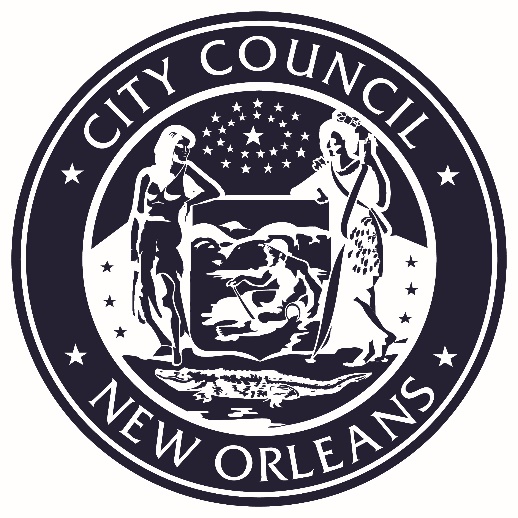 VICE PRESIDENTDONNA M. GLAPIONCouncilmember-At-LargePLEASE TURN ALL CELL PHONES AND BEEPERS EITHER OFF OR ON VIBRATE DURING COUNCIL PROCEEDINGS.Credit for Legal Nonconforming Billboards to be RemovedCredit for Legal Nonconforming Billboards to be RemovedCredit for Legal Nonconforming Billboards to be RemovedCredit for Legal Nonconforming Billboards to be RemovedCredit for Legal Nonconforming Billboards to be RemovedSize billboard to be RemovedIn a ResidentialDistrictIn a CBD orMixed-UseDistrictIn a Local orNational RegisterHistoric DistrictOn a lot with a contributing historicstructure as determined by the HDLC Director or VCC Director, as appropriate6 ft. x 12 ft.72 square feet1 point1 point1 point1 point12 ft. x 25 ft.300 square feet10 5 points10 5 points15 10 points15 10 points14 ft. x 48 ft.672 square feet15 10 points15 10 points20 15 points20 15 pointsDistrictCity HallOS-N Neighborhood Open SpaceOS-G Greenway Open Space DistrictOS-R Regional Open Space DistrictNA Natural Areas DistrictGPD General Planned DevelopmentDistrictCOS-CBD Central Business District OpenSpace DistrictCR-RE Rural Residential Estate DistrictCM-MU Maritime Mixed-Use DistrictCVCR-1 Vieux Carré Residential DistrictVCR-2 Vieux Carré Residential DistrictHMR-1 Historic Marigny/Tremé/BywaterResidential DistrictHMR-2 Historic Marigny/Tremé/BywaterResidential DistrictHMR-3 Historic Marigny/Tremé/BywaterResidential DistrictVCC-1 Vieux Carré Commercial DistrictVCC-2 Vieux Carré Commercial DistrictCVCE Vieux Carré Entertainment DistrictVCE-1 Vieux Carré Entertainment DistrictVCS Vieux Carré Service DistrictCVCS-1 Vieux Carré Service DistrictCHMC-1 Historic Marigny/Tremé/BywaterCommercial DistrictHMC-2 Historic Marigny/Tremé/BywaterCommercial DistrictCHM-MU Historic Marigny/Tremé/BywaterMixed-Use DistrictCVCP Vieux Carré Park DistrictCHU-RS Single-Family Residential DistrictCHU-RD1 Two-Family Residential DistrictCHU-RD2 Two-Family Residential DistrictCHU-RM1 Multi-Family Residential DistrictCHU-RM2 Multi-Family Residential DistrictCHU-B1A Neighborhood Business DistrictCHU-B1 Neighborhood Business DistrictCHU-MU Neighborhood Mixed-Use DistrictCS-RS Single-Family Residential DistrictCS-RD Two-Family Residential DistrictCS-RM1 Multi-Family Residential DistrictCS-RM2 Multi-Family Residential DistrictCS-LRS1 Lakeview Single-Family ResidentialDistrictCS-LRS2 Lake Vista and Lake Shore Single-Family Residential DistrictCS-LRS3 Lakewood and Country ClubGardens Single-Family Residential DistrictCS-LRD1 Lake Vista Two-Family ResidentialDistrictCS-LRD2 Lakewood/Parkview Two-FamilyResidential DistrictCS-LRM1 Lake Area Low-Rise Multi-FamilyResidential DistrictCS-LRM2 Lake Area High-Rise Multi-FamilyResidential DistrictCS-B1 Suburban Business DistrictCS-B2 Pedestrian-Oriented CorridorBusiness DistrictCS-LB1 Lake Area Neighborhood BusinessDistrictCS-LB2 Lake Area Neighborhood BusinessDistrictCS-LC Lake Area General CommercialDistrictCS-MU Suburban Mixed UseCS-LP Lake Area Neighborhood ParkDistrictS-LM Lake Area Marina DistrictC-1 General Commercial DistrictCC-2 Auto-Oriented Commercial DistrictCC-3 Heavy Commercial DistrictCMU-1 Medium Intensity Mixed-UseDistrictCMU-2 High Intensity Mixed-Use DistrictCEC Educational Campus DistrictCMC Medical Campus DistrictCMS Medical Service DistrictCLS Life Science Mixed-Use DistrictCLI Light Industrial DistrictCHI Heavy Industrial DistrictCMI Maritime Industrial DistrictCBIP Business-Industrial Park DistrictCCBD-1 Core Central Business DistrictCCBD-2 Historic Commercial and Mixed-Use DistrictCCBD-3 Cultural Arts DistrictCCBD-4 Exposition DistrictCCBD-5 Urban Core Neighborhood LowerIntensity Mixed-Use DistrictCCBD-6 Urban Core Neighborhood Mixed-Use DistrictCCBD-7 Bio-Science DistrictC